10. ŠKOLNÍ TÝDENod 6. do 10. listopadu 2023INFORMACE K VÝUCECO NÁS ČEKÁ V TOMTO TÝDNUPOZNÁMKYČESKÝ JAZYK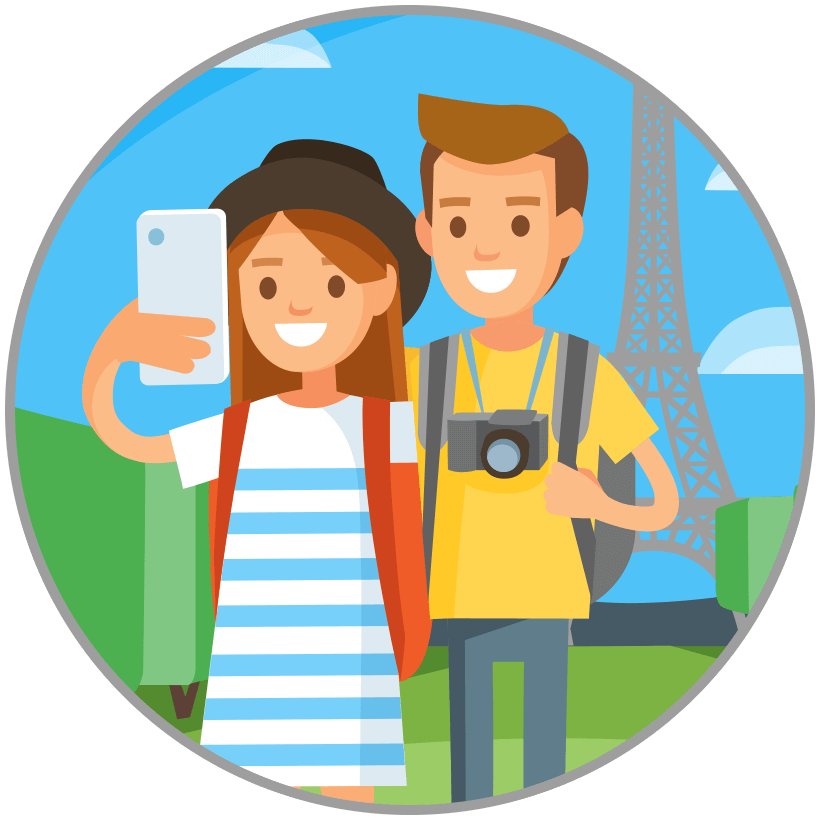 - skupiny bě, bje, pě, vě, vje- psaní -n-, -nn-- knihovnická lekce 9. 11.MATEMATIKA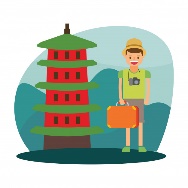 – zkoumáme tvary– dělíme- slovní úlohyČAS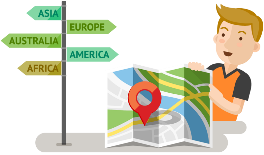 – vláda Habsburků v Čechách– Moravskoslezský a Zlínský krajANGLIČTINA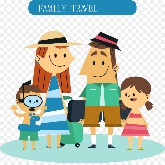 - unit 2 - Family